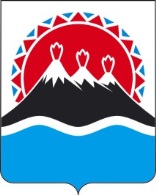 П О С Т А Н О В Л Е Н И ЕПРАВИТЕЛЬСТВА КАМЧАТСКОГО КРАЯг. Петропавловск-КамчатскийО внесении изменений в постановление Правительства Камчатского края от 15.12.2016 № 495-П «Об отдельных вопросах в сфере государственно-частного партнерства в Камчатском крае»ПРАВИТЕЛЬСТВО ПОСТАНОВЛЯЕТ:Внести в постановление Правительства Камчатского края от 15.12.2016 № 495-П «Об отдельных вопросах в сфере государственно-частного партнерства в Камчатском крае» следующие изменения:в таблице приложения 1:в графе второй пункта 5 слова «молодежной политики» исключить;в графе второй пункта 11 слово «Агентство» заменить словом «Министерство»; в пункте 3 части 4 приложения 2 слово «Агентством» заменить словом «Министерством»;в приложении 3:в части 2 слово «Агентство» заменить словом «Министерство»;в части 4 слово «Агентство» заменить словом «Министерство».Настоящее постановление вступает в силу через 10 дней после дня его официального опубликования.Пояснительная записка к проекту постановления Правительства Камчатского края «О внесении изменений в постановление Правительства Камчатского края от 15.12.2016 № 495-П «Об отдельных вопросах в сфере государственно-частного партнерства в
 Камчатском крае»Настоящий проект постановления Правительства Камчатского края разработан в связи с образованием Министерства инвестиций и предпринимательства Камчатского края в результате реорганизации в форме слияния Агентства инвестиций и предпринимательства Камчатского края и Агентства приоритетных проектов развития Камчатского края.Реализация настоящего постановления Правительства Камчатского края не потребует дополнительных расходов краевого бюджета. Настоящий проект постановления Правительства Камчатского края не устанавливает новые и не изменяет ранее предусмотренные нормативными правовыми актами Камчатского края обязанности для субъектов предпринимательской и инвестиционной деятельности, а также не устанавливает, не изменяет и не отменяет ранее установленную ответственность за нарушение нормативных правовых актов Камчатского края, затрагивающих вопросы осуществления предпринимательской и инвестиционной деятельности, в связи с чем не подлежит проведению оценки регулирующего воздействия.В соответствии с постановлением Правительства Камчатского края от 18.05.2010 № 228-П «Об утверждении Положения о порядке проведения антикоррупционной экспертизы нормативных правовых актов и проектов нормативных правовых актов исполнительных органов государственной власти Камчатского края» настоящий проект постановления Правительства Камчатского края размещен на Едином портале проведения независимой антикоррупционной экспертизы и общественного обсуждения проектов нормативных правовых актов Камчатского края для проведения независимой антикоррупционной экспертизы 08.04.2020 на срок до 16.04.2020.№Председатель Правительства –первый вице-губернаторКамчатского краяР.С. Василевский